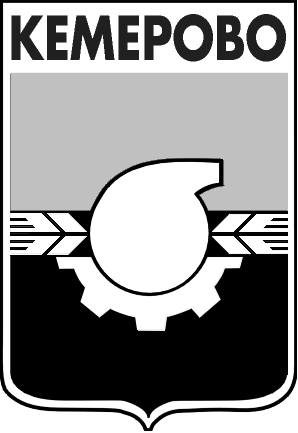 АДМИНИСТРАЦИЯ ГОРОДА КЕМЕРОВОПОСТАНОВЛЕНИЕот 08.11.2019 № 2967Об условиях приватизации здания, расположенного по адресу: г. Кемерово, ул. Симферопольская, 2аВ соответствии с Федеральным законом от 21.12.2001 № 178-ФЗ 
«О приватизации государственного и муниципального имущества», положением «О порядке приватизации муниципального имущества города Кемерово», утвержденным решением Кемеровского городского Совета народных депутатов от 24.04.2015 № 403, Прогнозным планом приватизации муниципального имущества города Кемерово на 2019 год, утвержденным решением Кемеровского городского Совета народных депутатов от   30.11.2018 № 183, отчетом об оценке рыночной стоимости от 24.10.2019 № 1-         1304/2, выполненным ООО «Независимый экспертно-консалтинговый центр»:1. Признать утратившим силу постановление администрации города Кемерово от 12.07.2019 № 1788 «Об условиях приватизации здания, расположенного по адресу: г. Кемерово, ул. Симферопольская, 2а».2. Утвердить условия приватизации здания общей площадью 335,6 кв.м (кадастровый номер: 42:24:0101022:625), расположенного по адресу:                        г. Кемерово, ул. Симферопольская, 2а.2.1. Установить способ приватизации – продажа муниципального имущества в электронной форме на аукционе.2.2. Установить форму подачи предложений о цене – открытая.2.3. Установить начальную цену здания в соответствии с отчетом об оценке рыночной стоимости в размере 820 000 (восемьсот двадцать тысяч) рублей с учетом НДС.2.4. Продажа муниципального имущества осуществляется одновременно с земельным участком общей площадью 1 218,0 кв.м                             (кадастровый номер: 42:24:0101022:337), расположенным по адресу: 
г. Кемерово, ул. Симферопольская, стоимостью  359 000 (триста пятьдесят девять тысяч) рублей, НДС не облагается.3. Комитету по работе со средствами массовой информации 
администрации города Кемерово (Е.А.Дубкова) обеспечить официальное опубликование настоящего постановления.4. Контроль за исполнением данного постановления возложить 
на  председателя комитета по управлению муниципальным имуществом города Кемерово Н.Ю.Хаблюка.Глава города 		                 		                                    И.В.Середюк